Hertfordshire Gardens Trust                           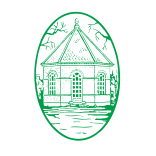 Researching and preserving historic gardens.  Working with schools to improve and sustain their environment.Membership applicationPlease complete and return this application form to the HGT Membership Secretary, 12 Hillside Cottages, Wareside, Hertfordshire SG12 7RAEmail: membership@hertsgardenstrust.org.uk Name: …………………………………………………………………Address: ……………………………………………………...…….…………………………………………………………………….……….………………………………………………………………….…….…Postcode: ………..………….. Telephone: ……………………….…Email: …………………………………………………………....Gift aid declaration I/we would like the Hertfordshire Gardens Trust to treat this subscription and any further donations I/we may make as Gift Aid donations.  I/we are UK taxpayer(s) and note that I/we must pay an annual amount of Income Tax or Capital Gains Tax at least equal to the amount of tax reclaimable on my/our donation in each tax year.Please tick this box to confirm your declaration 	Membership subscriptions Per annumIndividual				  £20Joint					  £30Schools and Societies		  £20Corporate Members		£100Single Life Membership	£300Joint Life Membership		£500How to pay1	Please set up a Standing Order on line using the HGT sort code and account number given on the Standing Order form.  Please use your name as the payee reference, or2	Set up a Standing Order by completing the attached form and sending it to your Bank, or3	Send a cheque payable to Hertfordshire Gardens Trust to the Membership Secretary at the above address.Standing OrderPlease send the completed form to your BankTo (Name, Address and Postcode of your Bank):Name: ………………………………………………….………………Address: ……………………………………………..………...………………………………………………………………………….……….………………………………………………………………….…….…Postcode: …………………..Name of Account to be debited: …………………………………….Account Number to be debited: ………………………….Beneficiary:  Hertfordshire Gardens Trust.  Beneficiary’s Bank: Lloyds BankSort Code: 30-99-21.  Account Number: 00650914.Please make an immediate payment to the Beneficiary of(in words) ………….……….pounds, (in figures)  £……..and on 1st April of every year commencing on 1st April ………… until countermanded by me, the sum of (in words)………………....… pounds, (in figures)  £……..This instruction cancels any previous Standing Order in favour of the Beneficiary.Signed by me in favour of the Beneficiary.Signed: ………………………………………………  Date: ….………………………..… Hertfordshire Gardens Trust, Reg. Charity Number 1010093Member of The Gardens Trust